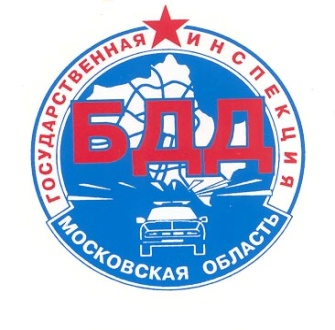 Дорожно-транспортные происшествия с детьми в Московской области            за 11 месяцев 2020 годаЗа 11 месяцев 2020 года на дорогах Московской области зарегистрировано 386 дорожно-транспортных происшествия с участием детей и подростков в возрасте до 16 лет (в 2019г. – 511), в результате которых 12 детей погибли (в 2019г. – 12) и 419 получили травмы различной степени тяжести (в 2019г. – 553).Всего за 11 месяцев 2020 года на территории Московской области произошло 4398 ДТП, в которых 680 человек погибли и 5204 получили ранения.Дети, пострадавшие в результате ДТП, подразделяются на 3 категории участников дорожного движения: пешеходов, пассажиров и водителей:с участием пешеходов произошло 162 ДТП (в 2019г. - 212), в которых 6 детей  погибли (в 2019г. – 3) и  159  получили ранения (в 2019г. – 218). 53 ДТП зарегистрировано в зоне действия пешеходного перехода.  122 ребенка – школьного возраста,  43 – дошкольники. 103 ребенка в момент ДТП находились без сопровождения взрослых и только 30 детей были со световозвращающими элементами. Во дворовых территориях зарегистрировано 35 ДТП (в 2019г. – 36 ДТП), в которых 35 детей получили травмы различной степени тяжести. с участием пассажиров зарегистрировано 164 ДТП (в 2019г. – 225), в которых 2 ребенка погибли (в 2019г. – 9) и 204 получили травмы различной степени тяжести (в 2019г. – 261). Перевозка 35 юных пассажиров осуществлялась с нарушениями ПДД РФ, то есть без применения детских удерживающих устройств и ремней безопасности.с участием юных водителей зарегистрировано 60 ДТП (в 2019г. – 74), в которых 4 ребенка погибли (в 2019г.- 0) и  56 детей (в 2019г. – 74) получили ранения. Всего за 11 месяцев 2020 года в г.о. Долгопрудный произошло 16 ДТП (в 2019г. – 22), в которых 3 человека погибли (в 2019г. – 5) и 17 человек (в 2019г. – 25) получили травмы различной степени тяжести. С детьми зарегистрировано 1 ДТП (в 2019г. – 2), в котором 1 ребенок получил травмы. Отдел ГИБДД МУ МВД России «Мытищинское»Основные возрастные категорииДТПДошкольники до 7 лет104Школьники начальных классов от 7 до 11 лет114Школьники средних классов от 11 до 14 лет86Школьники старших классов от 14 до 16 лет82ИТОГО:386